PAPIR ZA ISPIS I KOPIRANJEPapir za ispis je jedna od zastupljenijih skupina proizvoda u javnoj nabavi u Republici Hrvatskoj. Ova skupina obuhvaća javnu nabavu za kupnju papira za pisanje, ispis i kopiranje (do 170 g/m2). Proizvodi poput notesa, kalendara, priručnika i sl. nisu uključeni u ovu skupinu. Ova mjerila zelene javne nabave EU temelje se na mjerilima za eko-oznaku EU Ecolabel i raspodijeljeni su na dvije različite podskupine proizvoda:Papir od obnovljenih vlakana - reciklirani papirPapir od novih vlakana - održivo proizvedeni papir  Ključni dio postupka zelene javne nabave je da je nabavljeni papir ili recikliran ili novo proizveden, na temelju održivih kriterija, kroz proces koji ima nisku energetsku potrošnju i male količine ispuštenih emisija stakleničkih plinova. Papir ne smije sadržavati određene tvari i smije biti bijeljen do određenog stupnja.Osnovna i sveobuhvatna mjerila zelene javne nabave za reciklirani papirOsnovna i sveobuhvatna mjerila zelene javne nabave za održivo proizveden papirReciklirani papir – Lista provjereOdrživo proizvedeni papir – Lista provjerePapir za uredske svrhe (reciklirani papir) Papir za uredske svrhe (reciklirani papir) Osnovna mjerila Sveobuhvatna mjerila 50% reciklirani papir za svakodnevne uredske svrhe (fotokopirni papir, papir za pisanje, bilježnice)100% reciklirani papir za uredske svrhe, 65% materijala mora biti reciklirano od već korištenog materijalaPapir ne smije sadržavati elementarni klor  (ECF – Elementary Chlorine Free)Papir ne smije sadržavati klor (TCF – Total Chlorine Free)Papir mora imati stupanj bjeline manji od 90Papir mora imati stupanj bjeline manji od 70Papir za ispis (održivo proizvedeni papir) Papir za ispis (održivo proizvedeni papir) Osnovna mjerila Sveobuhvatna mjerila Nova vlakna za proizvodnju drvenjače (pulpe) moraju doći iz izvora koji su u skladu sa svim zakonima Republike Hrvatske. Kvaliteta se može dokazati s FSC (Forest Stewardship Council) i PEFC (Programme for the Endorsement of Forest Certification) certifikatima, koji sadržavaju veći postotak novih vlakana iz održivih šuma od europskih eko-oznaka, ili drugim međunarodno priznatim standardima održivog upravljanja šumama gdje je poznat postotak certificiranog drvnog materijala.Papir ne smije sadržavati elementarni klor  (ECF – Elementary Chlorine Free)Papir ne smije sadržavati klor (TCF – Total Chlorine Free)MjerilaDokazIspunjeno 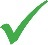 Nije ispunjeno 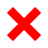 Nejasno ( )50% reciklirani papir za svakodnevne uredske svrhe (fotokopirni papir, papir za pisanje, bilježnice)Primjeri odgovarajućih eko-oznaka: 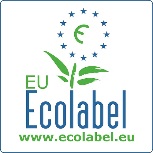 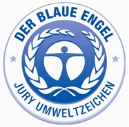 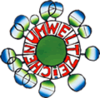 Ili:Tehnička dokumentacija proizvođača s istovrijednim mjerilimaPapir ne smije sadržavati elementarni klor  (ECF – Elementary Chlorine Free)Primjeri odgovarajućih eko-oznaka: Ili:Tehnička dokumentacija proizvođača s istovrijednim mjerilimaPapir mora imati stupanj bjeline manji od 90Primjeri odgovarajućih eko-oznaka: Ili:Tehnička dokumentacija proizvođača s istovrijednim mjerilimaMjerilaDokazIspunjeno Nije ispunjeno Nejasno ( )Nova vlakna za proizvodnju drvenjače (pulpe) moraju doći iz izvora koji su u skladu sa svim zakonima Republike Hrvatske te iz održivo upravljanih šuma.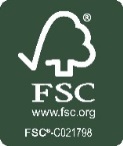 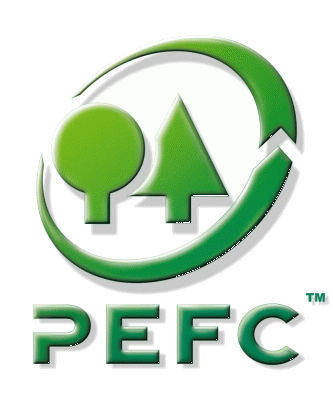 FLEGT dozvolaIli:Tehnička dokumentacija o vrsti, količini i podrijetlu proizvedenog papira.Papir ne smije sadržavati elementarni klor  (ECF – Elementary Chlorine Free)Primjeri odgovarajućih eko-oznaka:Ili:Tehnička dokumentacija proizvođača s istovrijednim mjerilima